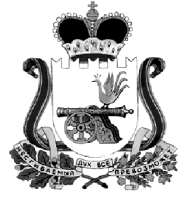 РОССИЙСКАЯ ФЕДЕРАЦИЯСМОЛЕНСКАЯ ОБЛАСТЬОБЛАСТНОЙ ЗАКОНО внесении изменений в статьи 3 и 4 областного закона «О бесплатной юридической помощи
 в Смоленской области»Принят Смоленской областной Думой«___»________________ 2024 годаСтатья 1Внести в областной закон от 20 июня 2013 года № 66-з
«О бесплатной юридической помощи в Смоленской области» (Вестник Смоленской областной Думы и Администрации Смоленской области, 2013, № 7 (часть II), 
стр. 68; Официальный интернет-портал правовой информации (www.pravo.gov.ru), 30 июня 2022 года, № 6700202206300030; 14 декабря 2023 года,
№ 6700202312140035) следующие изменения:пункт 4 статьи 3 изложить в следующей редакции:«4) определяет порядок взаимодействия участников государственной и негосударственной систем бесплатной юридической помощи на территории Смоленской области в пределах полномочий, установленных Федеральным законом «О бесплатной юридической помощи в Российской Федерации»;»;статью 4 изложить в следующей редакции:«Статья 41. В Смоленской области участниками государственной системы бесплатной юридической помощи являются:исполнительные органы Смоленской области и подведомственные им областные государственные учреждения;Уполномоченный по правам человека в Смоленской области;адвокаты;нотариусы.2. Исполнительные органы Смоленской области и подведомственные им областные государственные учреждения, входящие в государственную систему бесплатной юридической помощи, оказывают гражданам бесплатную юридическую помощь в виде правового консультирования в устной и письменной форме
по вопросам, относящимся к их компетенции, в порядке, установленном законодательством Российской Федерации для рассмотрения обращений граждан.3. Уполномоченный по правам человека в Смоленской области содействует оказанию бесплатной юридической помощи в пределах своей компетенции.4. Адвокаты участвуют в функционировании государственной системы бесплатной юридической помощи, оказывая гражданам бесплатную юридическую помощь в случаях, предусмотренных Федеральным законом «О бесплатной юридической помощи в Российской Федерации» и другими федеральными законами.5. Адвокаты, являющиеся участниками государственной системы бесплатной юридической помощи, осуществляют правовое информирование и правовое просвещение населения путем доведения до граждан информации, предусмотренной пунктами 1, 2, 6 и 7 части 1 статьи 28 Федерального закона «О бесплатной юридической помощи в Российской Федерации».6. Размер, порядок оплаты труда адвокатов, оказывающих гражданам бесплатную юридическую помощь в рамках государственной системы бесплатной юридической помощи, и компенсации их расходов на оказание такой помощи определяются нормативным правовым актом Правительства Смоленской области.7. Нотариусы в рамках государственной системы бесплатной юридической помощи исходя из своих полномочий удостоверяют доверенности на представление адвокатами, являющимися участниками государственной системы бесплатной юридической помощи, интересов граждан в судах, государственных
и муниципальных органах, организациях в порядке, установленном законодательством Российской Федерации о нотариате.8. Размер, порядок компенсации оплаты нотариальных действий, совершенных нотариусами бесплатно в рамках государственной системы бесплатной юридической помощи, определяются Федеральным законом
«О бесплатной юридической помощи в Российской Федерации».».Статья 2Настоящий областной закон вступает в силу по истечении десяти дней после дня его официального опубликования. ГубернаторСмоленской области						                                В.Н. Анохин«___» ____________ 2024 года№ ___________